Reception HomeworkEnglishDraw a grid in your book like this. In literacy we have been reading the story ‘The Tiny Seed’. In the book the author mentions the four seasons. Can you name them? Now on your grid, I want you to draw the four different seasons we have. Think about what the weather might be like outside, what do we wear during that season etc. Now it’s time to challenge yourself!Can you use the sounds we have learnt in Phonics to write down the four seasons? Don’t worry, I know we haven’t learnt some of the sounds but have a go. 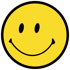 MathsPractise writing numbers 1-5 in your homework book. Have you written them correctly using the correct number rhymes? Draw these ten frames. Can you write how many counters are in each ten frame?Challenge: If I had 3 teddies and my friend gave me 1 more, how many teddies will I have?                                             __________